PMHA Board Meeting Minutes 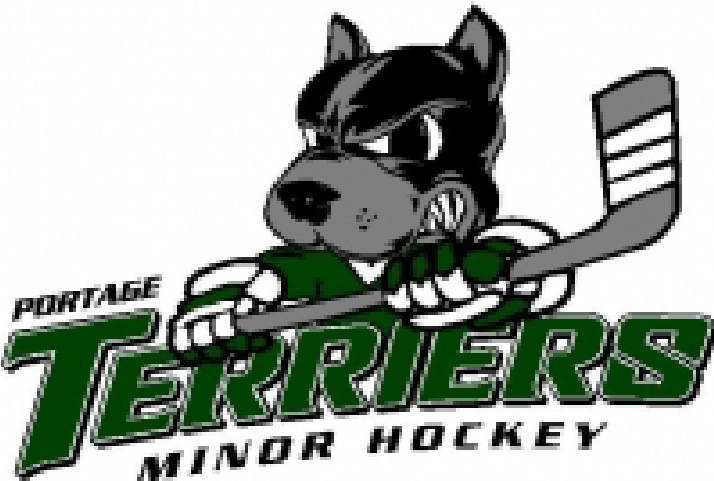 June 3th, 2021 Virtual, Zoom 8:00 pm Present:  Travis Foster, Stephanie Northrup, Jennifer Askin, Darcy Davis, Mitch Brennan, Tori Nadeau, Bryan Dion, Crystal Pritchett, Saima Klippenstein, Jamilee Gale, and Tori Nadeau*          *Tori Nadeau attended at 8:40 pmRegrets:  Kelly Funk, Cory DowdCall to order:  8:06 pm Adoption of the Agenda for June 3rd, 2021 – Motion by Darcy, seconded by Crystal Declaration of Conflicts of Interest - none Adoption of Board Meeting Minutes from March 24, 2021 – Motion by Stephanie seconded by Crystal. Business arising from minutes - None Business arising from AGM minutes - NoneBoard of Director’s reports President (Travis) – no report.  There have been email inquiries regarding the registration date for the 2021/22 season.  Hockey Manitoba has introduced a new HCR version 3.0 and training will commence later this month.  Registration cannot begin until July 2021.In the interim, we will continue to advertise via email to the membership to fill the vacant registrar position. Vice President (Mitch) – no report Past President (Kelly) – no report, not present Secretary (Saima)—no report Treasurer (Stephanie) – Referees were reimbursed, Hockey Manitoba reimbursed them as well.  It was decided that the refs will return the reimbursed funds to PMHA, so far about 50% have done so.Parkissimo was not paid league fees for the 2020-2021 season, Stephanie has attempted to make contact, she hasn’t heard back.  After the June reconciliation, the fincials will be turned over to Kenny for reporting.Registrar (vacant) – Fundraising (Tori) – not present, discussion added in new busniessRisk Management (Cory) – not presentTournaments (Crystal) – no report Equipment (Darcy) – no reportPR Director (Jamilee) –no reportIce Manager (Bryan) – no report, discussion/decision in new businessFemale Hockey Rep (Jennifer) – no report New Business: Operation Red Nose – Leo is requesting commitment from PMHA regarding Operation Red Nose for the 2021-2022 Season.  It was unanimously decided that it is too early to commit to Operation Red Nose due to COVID-19.  PMHA considered the health and safety aspect and decided that we could not commit to it.  PMHA would reconsider this fundraiser in the future.Ice Coordinator position:  Blaine Boyle was the sole applicant for the position.  Blaine has a copy of the job description.  He is aware that he cannot move ice times around to accommodate his own Skating Skills Program.Motion by Bryan Dion to employ Blaine Boyle for Ice Coordinator for the 2021-22 season.  Second:  Mitch BrennanMotion Passed 	Registrar Position – the position is still vacant.  Jamilee will email blast the membership twice a week until the position is filled.  Registration Training – Saima and Stephanie have offered to take HCR 3.0 training to support the registrar.  Tournaments 2021-2022 – the PMHA Executive reviewed the proposal by Kelly Funk and Shane Moffat to take over running the PMHA tournaments for the 2021-2022 season.The proposal includes the following:Run a U7, U9, U11 and U13 tournamentLook after collecting entries, make the draw and run the day to day eventsPay for the ice, refs, and require no persons in the penalty boxPMHA will be positive and communicate that they are running the eventsThe teams can run silent auction or 50/50 fundraising and take full benefitPMHA can continue to produce the progamme and take full benefit Funk and Moffat would Run a second U11 A and AA tournament in February In short, they would like to run the tournament, collect the fees as well as anything over and above.It was discussed that tournaments generally are not a high return (usually raised a approximately 1000)It is becoming increasingly difficult to find volunteers for tournaments.Funk and Moffat would set the tournament fee - PMHA would cover tournament fees for one home tournament.  The fee is already built into the registration fee.Our Hockey Manitoba Insurance would cover the tournaments as they are sanctioned tournaments.The Tournament Coordinator position would work with Fundraising to sell add space and produce the tournament programmes.Motion by Travis Foster to have Kelly Funk and Shane Moffat  run the 2021-2022 season PMHA sanctioned tournaments. Second:  Bryan DionMotion Passed 	8.6	Hockey Manitoba player refund – the amount reimbursed averages out to $32.00 per player.  At this time, the refund hasn’t been issued yet – it is expected sometime in August 2021.  Several suggestions were discussed, it was unanimously decided that it would be built into fees for the 2021-2022 season.  If there are any registrants moving on from PMHA to the Capitals program or out of PMHA entirely, we will revisit this after the registration period closes in October 2021. Fundraising - it was suggested that we increase the cash calendars from $5.00 to $10.00 ($100.00 fundraising fee instead of $50.00).PMHA is now is good standing with Manitoba LotteriesTori inquired on whether she was added to the Manitoba Lotteries account.  The last time she inquired regarding information, she was informed she wasn’t on the account.  Stephanie will check to address that Tori Nadeau is added as a contact for PMHA.  Tori was informed that the application process is separate from an inquiry and the application can be started in the interim.  The reporting process for a higher amount of fundraising ($10.00 cash calendar versus $5.00 cash calendars) may be different.  Tori will check Manitoba Gaming and initiate the application at the earliest convenience.The increased fundraising fess will be added to registration fees.Adjournment at 9:03 pmNext Meeting:	July 5th, 2021 @ 8:00pm over Zoom (tentative)**** Date was changed to July 12th, 2021 after the HCR 3.0 initial training date.Motions passed over email since June 3, 2021   June 23rd, 2021 Motion by Travis Foster to appoint Maria Nunn as PMHA Registrar for the 2021-2022 season.  Second: Stephanie Northrup Motion passed  